Приложение № 1 к Аукционной документацииТехническое описаниеЛот №1Предмет сделки: предоставление в аренду по договору аренды объекта недвижимого имущества, находящегося в собственности АО «ЖТК».Адрес объекта: Удмуртская Республика, Балезинский район, п. Балезино, ул. Лермонтова, 2.Цель использования по договору аренды: помещение свободного назначения (торговое, общепит, предоставление услуг населению).Характеристика и фотографии объекта недвижимого имущества:Обременение: Отсутствует.6. Начальный размер постоянной части арендной платы 
за месяц аренды объекта недвижимого имущества (за Лот):19 279 (Девятнадцать тысяч двести семьдесят девять) рублей 17 копеек (без учета НДС);23 135 (Двадцать три тысячи сто тридцать пять) рублей 00 копеек (с учетом НДС).№ п/пНаименование объектаОбщая площадь, кв.мГод постройки объектаСрок аренды (мес.)Фотографии1Часть нежилого здания (здание конторы)78,05197911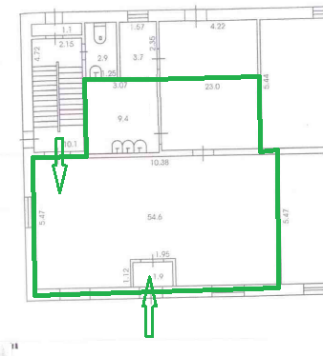 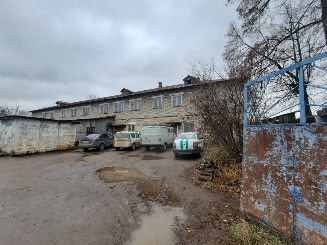 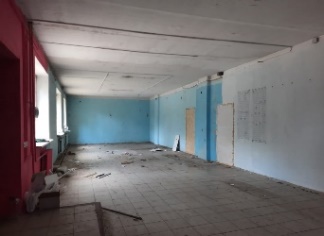 